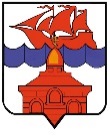 РОССИЙСКАЯ  ФЕДЕРАЦИЯКРАСНОЯРСКИЙ КРАЙТАЙМЫРСКИЙ ДОЛГАНО-НЕНЕЦКИЙ МУНИЦИПАЛЬНЫЙ РАЙОНХАТАНГСКИЙ СЕЛЬСКИЙ СОВЕТ ДЕПУТАТОВРЕШЕНИЕ4 марта 2016 года                                                                                                          № 255 - РС     О назначении временно исполняющего обязанностиГлавы сельского поселения Хатанга, председателя Хатангского сельского Совета депутатовНа основании решения Хатангского сельского Совета депутатов от 04 февраля 2016 года № 254-РС «О рассмотрении заявления Главы сельского поселения Хатанга, председателя Хатангского сельского Совета депутатов Кулешова А. В.  об отставке по собственному желанию», в связи с досрочным прекращением полномочий Главы сельского поселения Хатанга по основаниям, не связанным с досрочным прекращением его депутатских полномочий, не связанным с досрочным прекращением полномочий Хатангского сельского Совета депутатов, в соответствии с ч. 7 ст. 36 Федерального закона от 06.10.2003 № 131-ФЗ «Об общих принципах организации местного самоуправления в Российской Федерации», ч. 2 ст. 34 Устава сельского поселения Хатанга, Хатангский сельский Совет депутатовРЕШИЛ:Назначить заместителя председателя Хатангского сельского Совета депутатов Ерилину Марину Григорьевну – временно исполняющей обязанности Главы сельского поселения Хатанга, председателя Хатангского сельского Совета депутатов на неосвобожденной основе, на период с 04 марта 2016 года - до избрания нового Главы сельского поселения Хатанга.  Настоящее Решение вступает в силу со дня его принятия и подлежит официальному опубликованию.Глава сельского поселения Хатанга					А. В. Кулешов